Hypotenuse of right triangle with side lengths 9 and 40You have test scores of 88, 87, and 93. What is the minimum score on your next test to obtain an average of 90.0? Number of 3’s in 100!Number of terms in Solve for    : What is the largest Fibonacci number less than 150?Number of digits in Area of figure with vertices              ,                   Four coins are tossed simultaneously. What is the probability that only one lands heads? Simplify: Number of distinct handshakes possible among 10 peopleFind  when  and . Surface area of rectangular prism with sides 3, 4, and 5Find a fraction equal to A Mersenne prime is in the form . What is the first Mersenne prime? Remainder when  is divided by Number of inches in 12 yards Side length so that the surface area and volume of a cube are equalVolume of right circular cone with radius 5 and slant height 13Find the sum of the roots: Find             when  The ratio of the volumes of two spheres is . What is the ratio of the surface areas? Area below                     and above Sum of the two prime numbers closest to 50Harmonic mean is the reciprocal of the average of the reciprocals. What is the harmonic mean between 2 and 4? Solve for     : Find the sum of the distinct roots: Which is larger?  or Count the squares: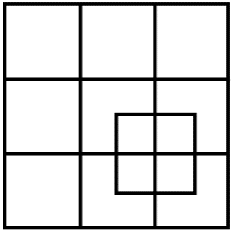 